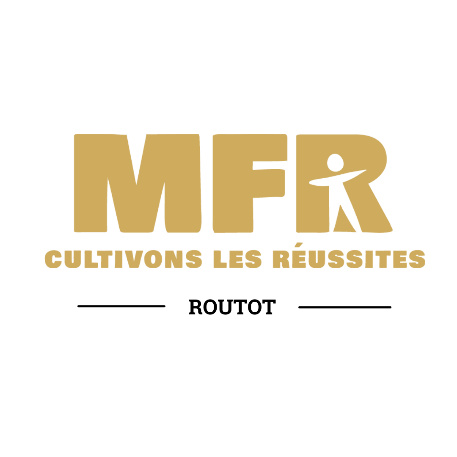 RESULTATS /INSERTION4ème et 3ème de l’enseignement agricole – Cycle orientationEt après la 3ème ?2021/20222020/20212019/2020Inscrits en 4ème282224Abandon en cours de formation32-Renvoi12-Inscrits en 3ème272630Abandon en cours de formation2-2Renvoi--1Résultats DNB96%96%89%